                                   Town of Cornish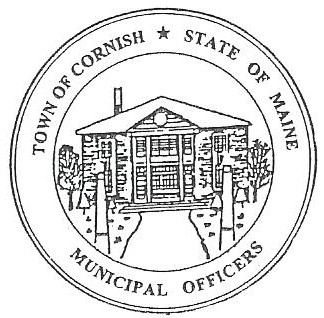                                     PLANNING BOARD                                                 17 Maple Street                                            Cornish, Maine 04020Telephone: 207.625.4324     Fax: 207.625.4416     E-mail: planningboard@cornishme.comBUSINESS MEETING AGENDA6:30 p.m.Monday, March 7, 2022Call to OrderAdjustments/Additions to the AgendaPre-application – Subdivision Review – Michael Jordan – Old High Rd – Map R01, Lot 029BCommunications Received/SentReview of Minutes(October, 4, 2021 BM, October 18, 2021 WS, November 1, 2021 BM, November 15, 2021 WS)Old BusinessNoneNew BusinessCarol Murphy, CEO Sacopee Valley Health Center – Proposed Walk-In Clinic at Call’s Plaza – Map R01, Lot 016AMiscellaneousPublic CommentAgenda Items for Next Meeting: Business – Monday, April 4, 2022 @ 6:30 PMReminder: No Workshop Meeting in March due to Annual Town MeetingReminder: Public Informational Saturday, March 19, 2022 @ 10:00 a.m.Adjournment